AUSSCHREIBUNG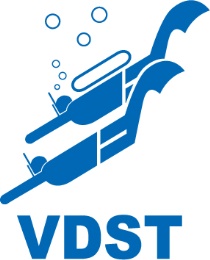 Trainer C Breitensport SporttauchenTermine, Ort, etc.Termin:	Aufbaukurs voraussichtlich 26.02 2022 bis 4. März 2022, Prüfung voraussichtlich am 19.03.2022 Ort:				Bad Malente Gremsmühlen, Prüfung in Hamburg				https://www.sport-bildungszentrum-malente.de/Zielgruppe:	Sporttaucher mit DTSA** oder höher, die Ausbilder werden möchten. Trainer C, die Weiterbildungsstunden zur Lizenzverlängerung benötigen. Quereinstieg ist bei bereits vorhandener Trainer C Lizenz Apnoe oder Wettkampf möglich.Ausrichter:			VDST Gruppe NordEine Zusammenarbeit der Landesverbände Hamburg, Schleswig-Holstein, Bremen und Mecklenburg-VorpommernKursleiter: 			Katja Altmann, TL 3, katja@altmann.hamburgAnmeldung und FristenVoraussetzungen:	Siehe aktuelle VDST- und DOSB-Prüferordnung für Trainer C.mind. DTSA** oder höherMindestalter 16 Jahremind. 80 TG (Definition DTSA-Ordnung „Pflichttauchgang“)Trainer-C-Grundkurs (mind. 30 LE)SK Gewässeruntersuchung, Meeres- oder Süßwasserbiologie (nicht Ozeanologie)gültige Tauchsportärztliche Untersuchung bis zur LizenzerteilungNachweis der Mitgliedschaft in einem VDST-Verein sowie VDST-TaucherpassErste Hilfe-Kurs (9 LE Erste-Hilfe-Grund-Ausbildung) nicht älter als 2 Jahre bei Lizenzerteilung2 Freigewässer-Hospitationen, bis Herbst 2021eine Schwimmbad-Hospitation, 3 Schwimmbad-Praktika in unterschiedlichen Vereinen und unterschiedlichen Schwerpunktenalle Voraussetzungen müssen bis zum Beginn des Aufbaukurses erfüllt sein!Mitzubringen:	Komplette kaltwassertaugliche Tauchausrüstung gemäß gültiger VDST-Ausrüstungsempfehlung, gültiger VDST-Taucherpass und Tauchsportärztliche Untersuchung (TSU), weiter Infos folgenAnreise:	Die Anreise ist durch die Teilnehmer selbst zu organisieren. Aus Umweltgründen empfehlen wir Fahrgemeinschaften zu bilden. Teilnehmer & Anmeldung:	Es stehen 10 Plätze zur Verfügung. Die Vergabe wird in der Reihenfolge der Anmeldung vorgenommen. Die Mindestteilnehmerzahl beträgt 10 Personen. Anmeldung mit Vordruck bei Katja Altmann (siehe oben).Anmeldeschluss:	30. November 2021Ausbildungsgebühren und LeistungenGesamtpreis: 			690,- €incl. Übernachtungen, Verpflegung, Unterricht und PrüfungsgebührenSonstigesWeiterbildungsstunden je nach Anzahl der Tage für TLs und ÜLs möglich. Kosten hierfür tagesabhängigNach verbindlicher Anmeldung mit Vordruck ist die Bezahlung i.H.v. € 690,- innerhalb von zwei Wochen auf das folgende Konto unter Angabe des Verwendungszwecks zu leisten: 
TLV-SH,Bank: Förde Sparkasse, IBAN: DE86 2105 0170 0092 0038 88, BIC: NOLADE21KIEVerwendungszweck: Trainer C Sporttauchen 2021, vollständiger NameWenn die Zahlungsfristen nicht eingehalten werden, kann die Anmeldung von der VDST Gruppe Nord zurückgenommen werden und der Platz ist frei für nachrückende Personen.Stornobedingungen: - bis 3 Monate vor Seminarbeginn: 200,- € Stornokosten- danach bis zum Seminarbeginn: 100 % des GesamtpreisesÄnderungen bleiben vorbehalten.Hamburg, 20. August 2021Katja Altmann